Приложение 1к Паспорту доступности объекта и услуг № 1Дата обследования «23» февраля  2018  г.Результаты обследования на предмет доступности объекта и услуг для инвалидов и других МГНмуниципальное бюджетное общеобразовательное учреждение «Усть-Сосновская основная общеобразовательная школа» (МБОУ «Усть-Сосновская ООШ»)652311, Кемеровская область, Топкинский район, с Усть-Сосново, ул. Школьная, 11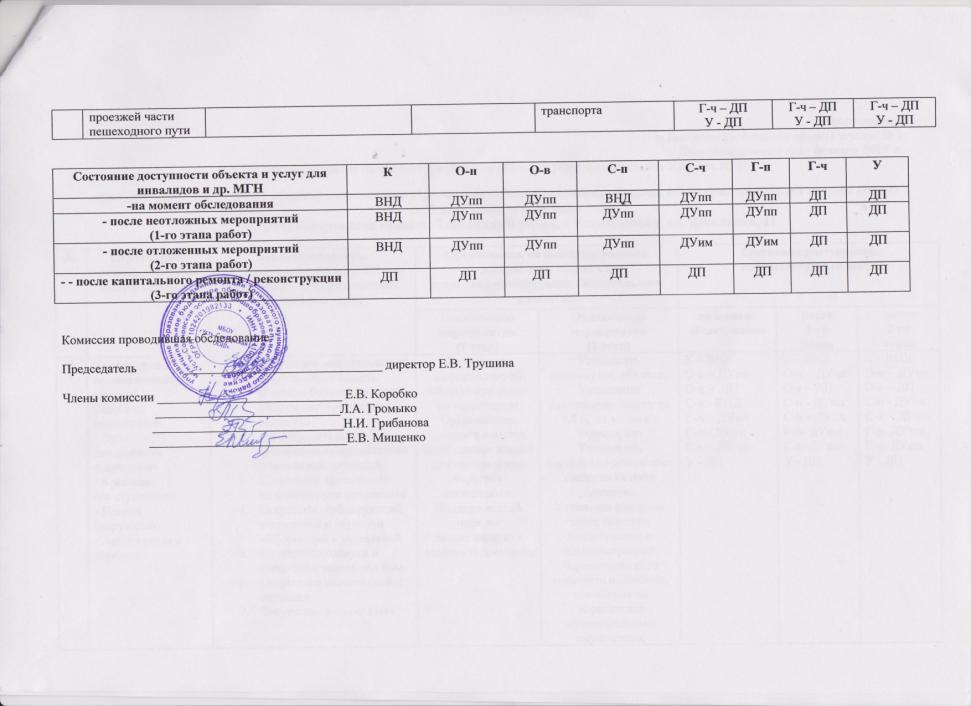 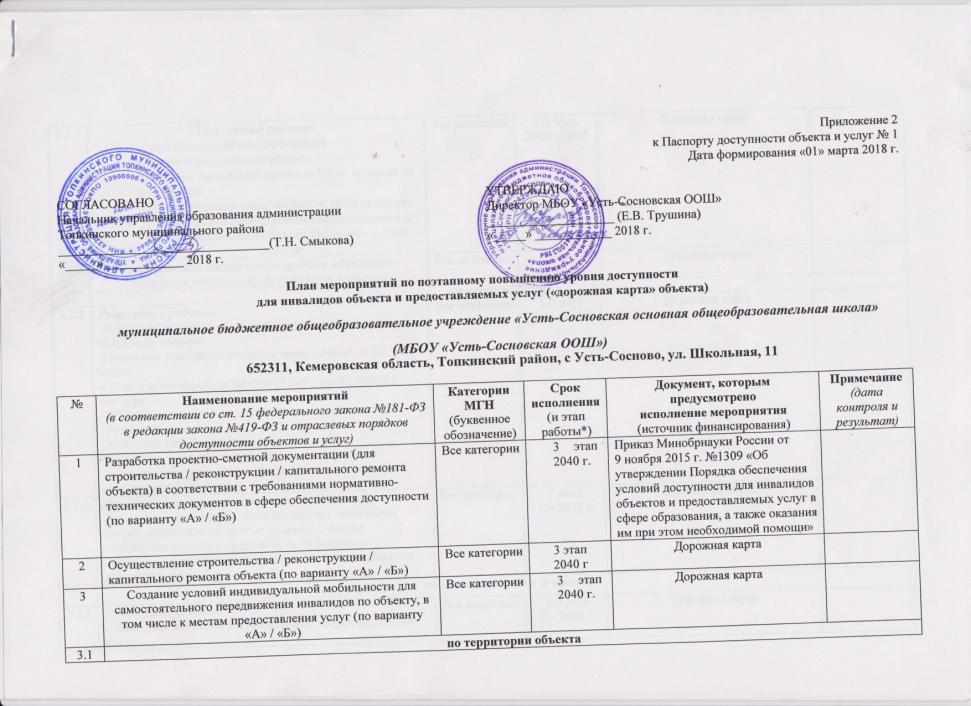 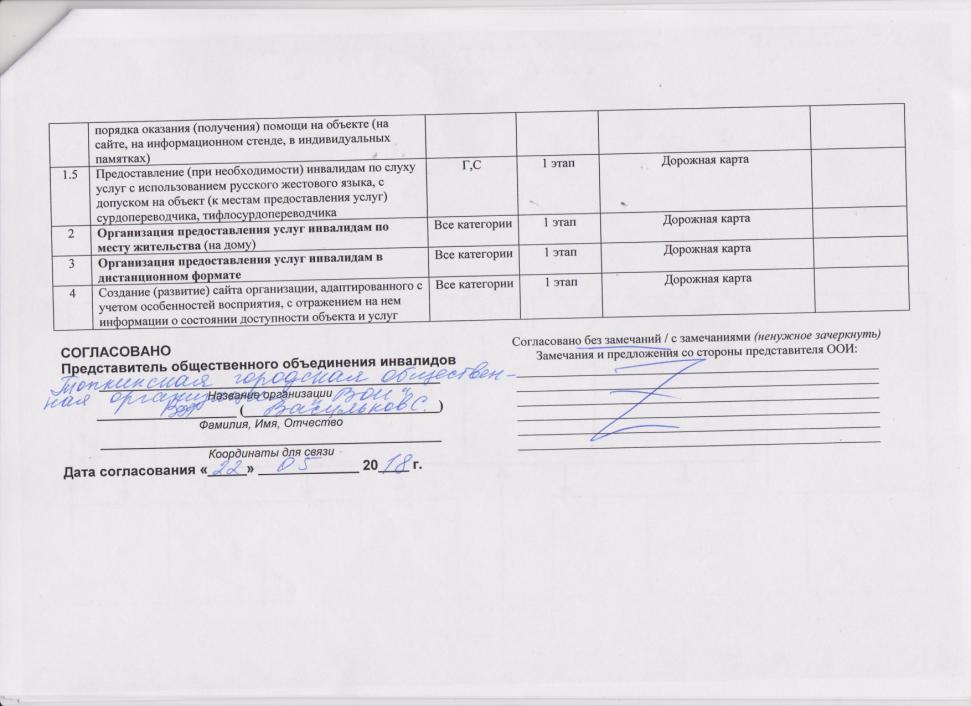 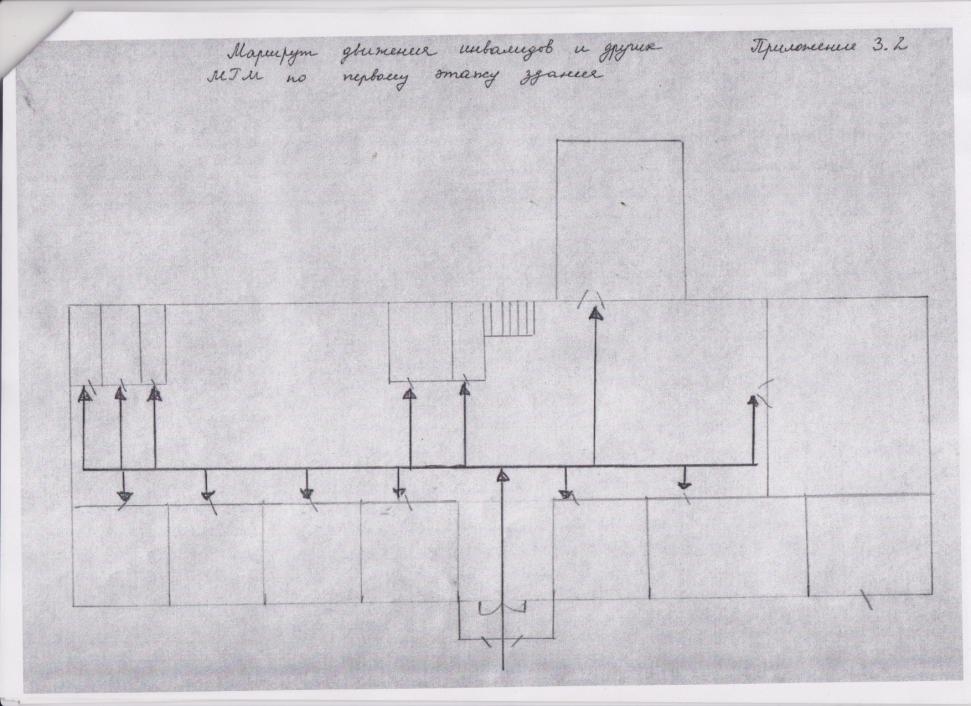 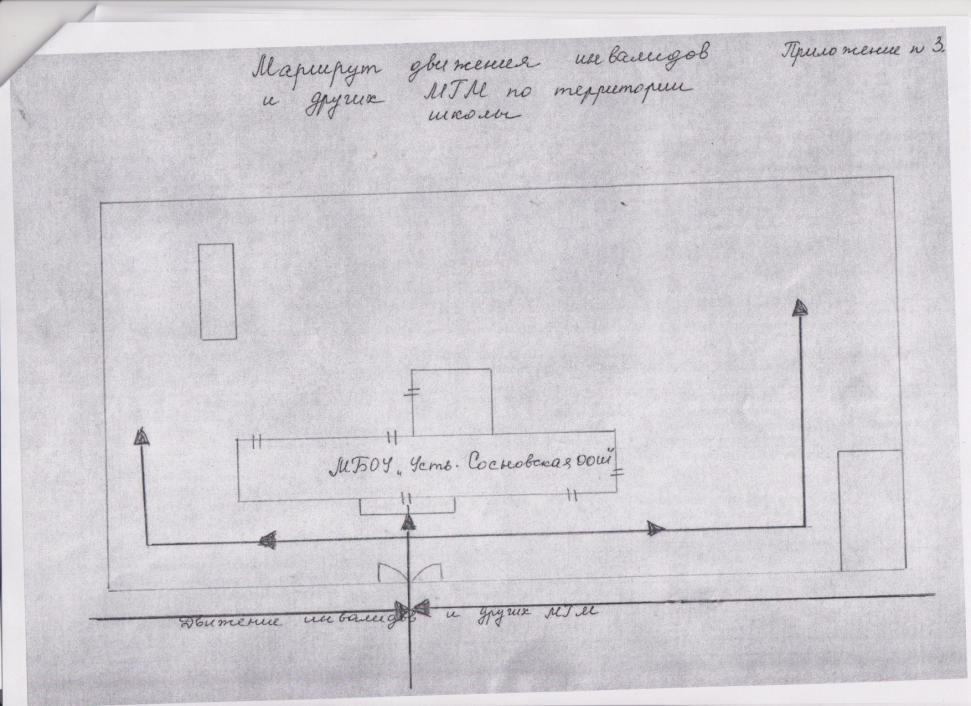 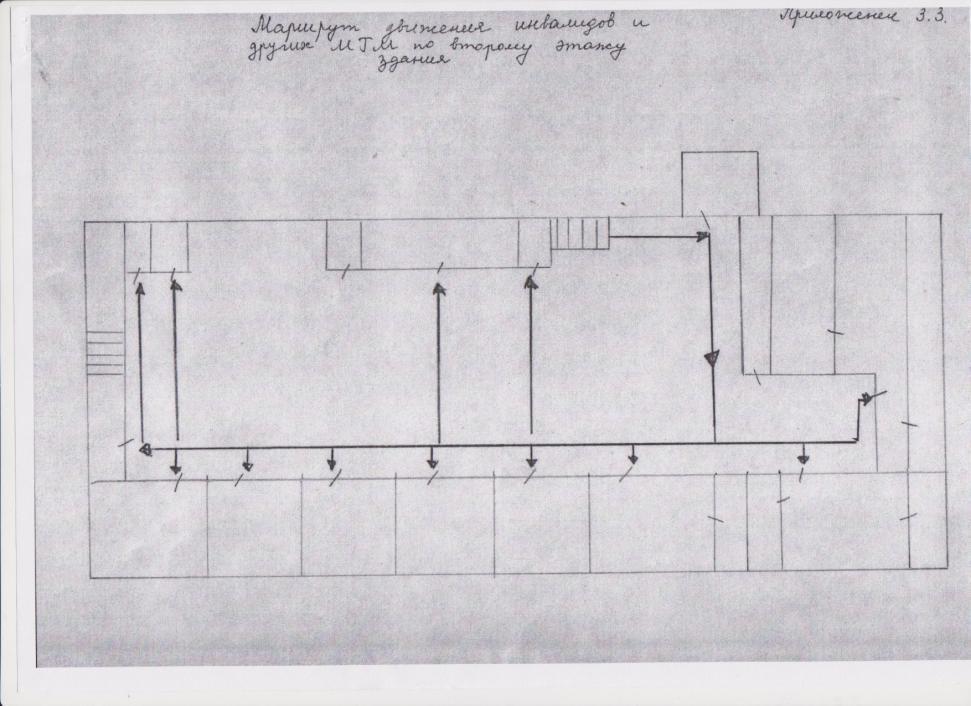 №Структурно-функциональныезоны и элементыЗначимые барьерыдля инвалидов и МГН*(физические, информационные,организационные)Предложения по созданию условий доступности объекта иуслуг (до реконструкции / капитального ремонта):Предложения по созданию условий доступности объекта иуслуг (до реконструкции / капитального ремонта):Состояние доступностисоответствующей зоныСостояние доступностисоответствующей зоныСостояние доступностисоответствующей зоны№Структурно-функциональныезоны и элементыЗначимые барьерыдля инвалидов и МГН*(физические, информационные,организационные)Неотложные мероприятия(1 этап)Отложенные мероприятия(2 этап)на моментобследованияпосле1-гоэтапапосле2-гоэтапа1Территория,прилегающая кзданию- Вход натерриторию- Путидвижения натерритории- Крыльцо(со ступенями)- Пандус (наружный)- Автостоянка ипарковкаОтсутствие информации об объекте перед входомВысокие бордюры на пути следования, перепады высотбез предупредительной информации о препятствии(тактильной, звуковой)Отсутствие тактильной плитки на пути следованияОтсутствие дублирующей тактильной извуковойинформации и указателейОтсутствие пандуса и защитного навеса над нимОтсутствие автостоянки и парковкиОтсутствие зоны отдыхаУстановить информацию об объекте при входе на территориюОрганизовать оказание помощи сотрудников школы для преодоления барьеров инвалидами. Поддерживать в порядке прилегающую к зданию территориюУстановить мнемосхему объекта. Установить тактильную плитку за 0,8 м. до входа на территорию.Установить тактильные и звуковые средства на пути движения Установка пандусов возле бордюраСогласование с администрацией Усть-Сосновского  сельского поселения, комитетом по управлению муниципальным имуществом, управлением образования администрации Топкинского муниципального района оборудование автопарковки и зоны отдыха на прилегающей к зданию территорииК – ВНДО-н – ДУппО-в –  ДПС-п - ВНДС-ч –ДУппГ-п - ДУппГ-ч – ДУппУ - ДПК – ВНДО-п – ДУппО-в – ДПС-п -ДУппС-ч –ДУппГ-п-ДУимГ-ч-ДУимУ - ДПК – ВНДО-п – ДУппО-в – ДПС-п -ДУппС-ч –ДУимГ-п-ДУимГ-ч-ДУимУ - ДП2Вход в зданиеЛестница (наружная)Пандус (наружный)Входная площадка (перед дверью)Дверь входная 1ТамбурДверь входная 2 Оборудование входа знаками доступности Отсутствие пандуса и поручнейс учетом технических требований к опорным стационарным устройствам.Отсутствие контрастной маркировки дверного проема и ступенейОборудование навеса над входной площадкойОтсутствие обозначения перепады высоты и препятствиях в тамбуреТрудности в открывании и закрывании входных дверей  -Нанесение контрастнойполосы перед ступенью крыльца за 0,8 м до подъема- Нанесение контрастнойполосы перед дверью за 0,6 м до входа- Обозначение перепада высоты (5 см) и препятствий в тамбуре-Установка поручней на крыльце-Установка пандуса-Установка навеса над входной площадкой- Установить тактильные и звуковые средства на пути движения- Обеспечениезадержкиавтоматическогозакрывания дверей,продолжительностью неменее 5 секунд.К – ВНДО-н – ДУппО-в –  ДУппС-п - ДУппС-ч – ДУппГ-п - ДПГ-ч – ДПУ - ДПК – ВНДО-н – ДУппО-в –  ДУппС-п - ДУппС-ч – ДПГ-п - ДПГ-ч – ДПУ - ДПК – ВНДО-н – ДУппО-в –  ДУппС-п - ДПС-ч – ДПГ-п - ДПГ-ч – ДПУ - ДП3Пути движения внутри здания- Коридор (вестибюль, зона ожидания)-Лестница внутриздания-Пандус внутри здания-Лифт пассажирский(или подъёмник)-Дверь-Пути эвакуации(в томчисле зоныбезопасности)3.1. Отсутствие стендов синформацией о местонахождениизон целевого назначения.Отсутствие информации опредоставляемых услугах.Отсутствие схемы здания.Отсутствие версии схемы здания и схемы эвакуации для слепых.3.2. Отсутствие тактильныхуказателей движения на стенахкоридора.3.3. Отсутствие рифленыхнапольных указателей дверей икрайних ступеней лестничныхмаршей3.4. Отсутствие подъёмнойплатформы3.6. Отсутствие зон безопасности наслучай чрезвычайных ситуаций.3.7. Не обеспечен допуск собаки-проводника на объект, неорганизовано для нее местоожидания- Нанесение визуальной итактильнойнаправляющих на полу- Разместить информациюо местонахождении зон целевого назначения ипредоставляемых услугах.Организовать размещениекомплексной системыинформации от входа на путидвижения внутри здания кзоне целевого назначения исанитарно -гигиеническимпомещениям- Установка сигнализациивизуального и акустическогооповещения- Приобретение съемногопандуса- Обеспечение допускасобаки-проводника на объект,организация для нее местоожидания- Оборудование зоны безопасности на случай ЧСК – ВНДО-н – ДУппО-в –  ДУппС-п - ДУппС-ч – ДУппГ-п - ДУппГ-ч – ДПУ - ДПК – ВНДО-н – ДУппО-в –  ДУппС-п - ДУппС-ч – ДУппГ-п - ДПГ-ч – ДПУ - ДПК – ВНДО-н – ДУппО-в –  ДУппС-п - ДУппС-ч – ДПГ-п - ДПГ-ч – ДПУ - ДП4Зоны целевого назначения-Размещена информация опомещении на стене состороны дверной ручки навысоте 1,4 до 1,75 см сдублированием рельефным шрифтом (кабинет директора)- Кабинетная формаобслуживания, - форма обслуживания в холле здания- форма обслуживания с перемещением по маршруту- Учебные кабинеты находятся на 2-ом этаже.-Отсутствие тактильнойинформации на дверях учебныхкабинетах и других зон целевогоназначения.- Отсутствие в учебных кабинетах,мастерских звукоусиливающейаппаратуры, мультимедийных идругих технических средств приема-передачи учебной информации дляобучающихся с нарушением слуха.- Отсутствие в учебных кабинетахкомпьютернойтехники со специальнымпрограммным обеспечением,адаптированной для инвалидов илиц с ОВЗ с нарушением зрения.-Отсутствие рельефной полосы за0,6 м перед дверью- Ширина дверного проема несоответствует нормативу 80 см- Отсутствие знака доступностиПомещения- отсутствие штатного сурдо- и тифлосурдоперевода ипереводчика- Согласованиеотклонения от нормативаширины дверного проема с общественной организацией инвалидов (ООИ)-- Оборудовать помещение на первом этаже для проведениязанятий и консультаций дляинвалидов, передвигающихсяна кресле-коляске,дляинвалидов с частичной потерейзрения и слуха- Нанесение рельефнойполосы за 0,6 м перед дверью-Установить контрастнуюленту для маркировкидверных проёмов учебныхкабинетов и других зонцелевого назначения.- Приобрести:звукоусиливающуюаппаратуру, мультимедийныеи другие техническиесредства приема-передачиучебной информации дляобучающихся с нарушениемслуха (по меренеобходимости).- Приобрестикомпьютерную технику соспециальным программнымобеспечением,адаптированной дляинвалидов и лиц с ОВЗ (по мере необходимости)К – ВНДО-н – ДУимО-в –  ДУимС-п - ВНДС-ч – ВНДГ-п - ВНДГ-ч – ДУппУ - ДПК – ДУппО-н – ДУимО-в –  ДУимС-п –ВНДС-ч – ВНДГ-п - ВНДГ-ч – ДУппУ - ДПК – ДУимО-н – ДУимО-в –  ДУимС-п - ДУппС-ч – ДУппГ-п - ДУппГ-ч – ДУппУ - ДП5Санитарно-гигиеническиепомещения-Туалетная комната- Гардеробная- Отсутствие туалетной комнаты,адаптированной для нуждинвалидов-колясочников.- Отсутствие контрастноймаркировки дверного проематуалетных комнат- Отсутствие специальнооборудованных мест в гардеробедля инвалидов и других МГН- Ширина дверного проема несоответствует нормативу 80 см- Отсутствует информация опомещении на стене со стороныдверной ручки на высоте 1,4 до1,75 см с дублированиемрельефным шрифтом- Отсутствует кнопка вызоваперсонала- Отсутствие поручней у раковиныи унитаза- Отсутствие крепления длякостылей и тростей- отсутствие в туалетных комнатах локтевых кранов- Согласованиеотклонения от нормативаширины дверногопроема с ООИ- Размещениеинформации опомещении на стене состороны дверной ручкина высоте 1,4 до 1,75 смс дублированиемрельефным шрифтом- Обеспечить контрастнуюмаркировку дверных проёмов- Установка кнопки вызоваперсонала- Установка поручней у раковины и унитаза- Оборудовать крепления для костылей и тростей- Оборудовать туалетную комнату на первом этаже,адаптированную для нужд инвалидов-колясочников, всоответствии с требованиямисвода правил СП59.133330.2012.- Обеспечить специальнооборудованные места вгардеробе для инвалидов идругих МГН.- установка на раковинах в туалетах локтевые краныК – ВНДО-н – ВНДО-в –  ДУппС-п - ДУппС-ч – ДПГ-п - ДПГ-ч – ДПУ - ДПК – ВНДО-н – ДУимО-в –  ДУппС-п - ДУимС-ч – ДПГ-п - ДПГ-ч – ДПУ - ДПК – ВНДО-н – ДУимО-в –  ДУимС-п - ДУимС-ч – ДПГ-п - ДПГ-ч – ДПУ - ДП6Система информациина объекте- Комплексность-Единообразие инепрерывность-оповещение очрезвычайныхситуацияхСайт организации-Отсутствие средств информациии сигнализации об опасности,предусматривающих визуальную итактильную информацию суказанием направления движения имест получения услуги,соответствующих требованиямГОСТ Р 51671, ГОСТ Р 51264- Разместить тактильнуюинформацию об опасности суказанием направлениядвижения и мест полученияуслуги, соответствующихтребованиям ГОСТ Р 51671- Установка средствинформации и сигнализацииоб опасности,предусматривающихвизуальную информацию суказанием направлениядвижения и мест полученияуслуги, соответствующихтребованиям ГОСТ Р 51671,ГОСТ Р 51264 - Применяемые средства информации (в том числе знаки и символы) должны соответствоватьзнакам, установленнымдействующиминормативными документамипо стандартизации.-Развитие сайта организации,отражение на нем состояния доступностиК – ВНДО-н – ДУппО-в –  ДУппС-п - ВНДС-ч – ВНДГ-п - ДУппГ-ч – ДУппУ - ДПК – ВНДО-н – ДУппО-в –  ДУппС-п - ВНДС-ч – ВНДГ-п - ДУппГ-ч – ДУппУ - ДПК – ВНДО-н – ДУппО-в –  ДУппС-п - ВНДС-ч – ВНДГ-п - ДУппГ-ч – ДУппУ - ДП7Пути движения к объекту- от остановки  ейсового автобуса-наличиеВыделенного от - Отсутствие информации на путиследования к объекту-организационные мероприятияпо решению вопросадоступности пути к объекту от остановки общественного К – ДПО-н – ДПО-в –  ДПС-п - ДПС-ч – ДПГ-п - ДПК – ДПО-н – ДПО-в –  ДПС-п - ДПС-ч – ДПГ-п - ДПК – ДПО-н – ДПО-в –  ДПС-п - ДПС-ч – ДПГ-п - ДП3.1.1Ремонтные работы:Установка пандусов возле бордюра Установка мнемосхемы объекта. Установка тактильной плитки за 0,8 м. до входа на территориюУстановка тактильных средств на пути движенияСогласование с необходимыми организациями и оборудование автомобильной парковки и зоны отдыхаВсе категории1-2 этап2018 - 2030Дорожная карта3.1.2Приобретение технических средств адаптации: Установка звуковых средств на пути движенияВсе категории2 этапДо 2030 г.Дорожная карта3.2по входу в зданиепо входу в зданиепо входу в зданиепо входу в зданиепо входу в здание3.2.1Ремонтные работы: -Нанесение контрастной полосы перед ступенью крыльца за 0,8 м до подъема-Нанесение контрастнойполосы перед дверью за 0,6 м до входа-Обозначение перепада высоты (5 см) и препятствий в тамбуре-Установка поручней на крыльце и на дверное полотно-Установка пандуса-Установка навеса над входной площадкой-Установка тактильныхсредств на пути движения- установка грязезащитного покрытия сквадратными,ромбовиднымиячейкамиВсе категории1-2 этап2018 – 2030 г.Дорожная карта3.2.2Приобретение технических средств адаптации:- Обеспечениезадержки автоматическогозакрывания дверей,продолжительностью не менее 5 секунд.- Установка звуковых средств на пути движения- установка устройства для автоматическогооткрывания дверей (скнопкой)Все категории2 этап До 2030 г.Дорожная карта3.3по путям движения в зданиипо путям движения в зданиипо путям движения в зданиипо путям движения в зданиипо путям движения в здании3.3.1Ремонтные работы:- Нанесение визуальной итактильнойнаправляющих на полу- Организация  размещения комплексной системыинформации от входа на пути движения внутри здания к зоне целевого назначения исанитарно -гигиеническимпомещениям- оборудование места ожидания собаки-проводника- оборудование зоны безопасности на случай ЧС- оборудование лифта-Установка поручней на дверное полотноВсе категории1-3 этапДо 2040 г. Дорожная карта3.3.2Приобретение технических средств адаптации:- Установка сигнализациивизуального и акустическогооповещения- Приобретение съемного пандуса- Оборудование зоны безопасности на случай ЧС- оборудование лифта Все категории2-3 этапДо 2040 г. Дорожная карта3.4по зоне оказания услугпо зоне оказания услугпо зоне оказания услугпо зоне оказания услугпо зоне оказания услуг3.4.1Ремонтные работы:- Согласованиеотклонения от норматива ширины дверного проема с общественной организацией инвалидов (ООИ)-Оборудовать помещение на первом этаже для проведениязанятий и консультаций дляинвалидов, передвигающихсяна кресле-коляске,для инвалидов с частичной потерейзрения и слуха- Нанесение рельефнойполосы за 0,6 м перед дверями-Установить контрастную ленту для маркировки дверных проёмов учебных кабинетов и других зон целевого назначения.- установка поручней на дверное полотноВсе категории1-3 этапДо 2040 г.Дорожная карта3.4.2Приобретение технических средств адаптации:- Приобрести звукоусиливающуюаппаратуру, мультимедийныеи другие техническиесредства приема-передачи учебной информации дляобучающихся с нарушением слуха (по меренеобходимости).- Приобрестикомпьютерную технику соспециальным программнымобеспечением,адаптированной дляинвалидов и лиц с ОВЗ (по мере необходимости)Все категории2-3 этапДо 2040 г.Дорожная карта3.5по санитарно-гигиеническим помещениямпо санитарно-гигиеническим помещениямпо санитарно-гигиеническим помещениямпо санитарно-гигиеническим помещениямпо санитарно-гигиеническим помещениям3.5.1Ремонтные работы:- согласование отклонения от норматива ширины дверного проема с ООИ- Размещениеинформации опомещении на стене со стороны дверной ручкина высоте 1,4 до 1,75 смс дублированиемрельефным шрифтом- Обеспечить контрастнуюмаркировку дверных проёмов- Установка поручней у раковины и унитаза- Оборудовать крепления для костылей и тростей- Оборудовать туалетную комнату на первом этаже,адаптированную для нужд инвалидов-колясочников, всоответствии с требованиямисвода правил СП59.133330.2012.- Обеспечить специально оборудованные места в гардеробе для инвалидов идругих МГН.- установка на раковинах в туалетах локтевых кранов- установка поручней на дверное полотноВсе категории1-3 этапДо 2040 г.Дорожная карта3.5.2Приобретение технических средств адаптации:- Установка кнопки вызова персоналаВсе категории2 этап до 2030 г. Дорожная карта3.6По системе информации -обеспечение информации на объекте с учетом нарушенийфункций и ограничений жизнедеятельности инвалидовВсе категории1 этап До 2020 г.Дорожная карта3.6.1Надлежащее размещение оборудования и носителей информации(информационного стенда, информационных знаков, таблиц, схем,вывесок) с соблюдением формата (размер, контрастность),единства и непрерывности информации на всем объектеВсе категорииэтапдо 2030 г.Дорожная карта3.6.2Дублирование необходимой звуковой и зрительной информации, атакже надписей, знаков и иной текстовой и графическойинформации знаками, выполненными рельефно-точечным шрифтом Брайля, а также объемными изображениямиС2 этап До 2030 г. Дорожная карта3.6.3Обеспечение допуска собаки-проводника на объект и организациядля нее места ожиданияС2 этап До 2030 г.Дорожная карта3.6.4Обеспечение системы оповещения о чрезвычайных ситуациях иэвакуации с учетом особенностей восприятияВсе категории2-3 этапДо 2040 г.Дорожная карта3.6.5Развитие средств и носителей информации (информационно-диспетчерской службы, инфо-киоска, памяток)Все категории1-3 этап до 2040 г.Дорожная карта3.7По путям движения к объекту3.7.1Организация предоставления информации гражданам о наличииадаптированного транспорта к объектуВсе категории1 этапДорожная карта3.7.2Организационные мероприятия по решению вопроса доступностипути к объекту от ближайшей остановки пассажирскоготранспортаВсе категории1 этапII. ОБЕСПЕЧЕНИЕ УСЛОВИЙ ДОСТУПНОСТИ УСЛУГ, ПРЕДОСТАВЛЯЕМЫХ ОРГАНИЗАЦИЕЙII. ОБЕСПЕЧЕНИЕ УСЛОВИЙ ДОСТУПНОСТИ УСЛУГ, ПРЕДОСТАВЛЯЕМЫХ ОРГАНИЗАЦИЕЙII. ОБЕСПЕЧЕНИЕ УСЛОВИЙ ДОСТУПНОСТИ УСЛУГ, ПРЕДОСТАВЛЯЕМЫХ ОРГАНИЗАЦИЕЙII. ОБЕСПЕЧЕНИЕ УСЛОВИЙ ДОСТУПНОСТИ УСЛУГ, ПРЕДОСТАВЛЯЕМЫХ ОРГАНИЗАЦИЕЙII. ОБЕСПЕЧЕНИЕ УСЛОВИЙ ДОСТУПНОСТИ УСЛУГ, ПРЕДОСТАВЛЯЕМЫХ ОРГАНИЗАЦИЕЙII. ОБЕСПЕЧЕНИЕ УСЛОВИЙ ДОСТУПНОСТИ УСЛУГ, ПРЕДОСТАВЛЯЕМЫХ ОРГАНИЗАЦИЕЙ1Обеспечение доступа к месту предоставления услуги наобъекте путем оказания работниками организации помощиинвалидам в преодолении барьеров, мешающих получению имиуслуг на объекте, в том числе с сопровождением инвалидов,имеющих стойкие расстройства функции зрения исамостоятельного передвижения (К, О, С)К,О,С1 этапДорожная карта1.1Разработка и утверждение организационно распорядительных ииных локальных документов учреждения о порядке оказанияпомощи инвалидам и другим маломобильным гражданамВсе категории1 этапДорожная карта1.2Закрепление в должностных инструкциях персонала конкретныхзадач и функций по оказанию помощи инвалидам и другиммаломобильным гражданам (и их сопровождению)Все категории1 этапДорожная карта1.3Организация систематического обучения (инструктажа) персоналапо вопросам оказания помощи на объекте инвалидам и другиммаломобильным гражданам (план инструктажа, журнал учета)Все категории1-3 этапсистематическиДорожная карта1.4Обеспечение доступной информации для обслуживаемых граждан(инвалидов) о порядке организации доступности объекта ипредоставляемых в учреждении услуг, а также Все категории1 этапДорожная карта